Documentos	Houlin ZHAO
	Secretario GeneralConsejo 2022Sesión final, Bucarest, 24 de septiembre de 2022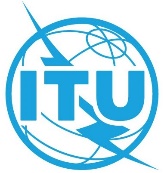 Revisión 3 alDocumento C22/ADM/3-S19 de septiembre de 2022Original: inglésNota del Secretario GeneralNota del Secretario GeneralPROYECTO DE ORDEN DEL DÍA
DE LA SESIÓN FINAL
DE LA REUNIÓN DEL CONSEJO DE 2022PROYECTO DE ORDEN DEL DÍA
DE LA SESIÓN FINAL
DE LA REUNIÓN DEL CONSEJO DE 2022SÁBADO 24 DE SEPTIEMBRE DE 2022, a las 09.30 horas (Hora de Bucarest) SÁBADO 24 DE SEPTIEMBRE DE 2022, a las 09.30 horas (Hora de Bucarest) SALA A.I. CuzaSALA A.I. Cuza1Apertura de la sesión final por el Presidente–2Aprobación del orden del día–3Informe de gestión financiera auditada para el ejercicio 2021C22/434Informe del Auditor Externo:
Cuentas de la Unión y cuentas del ITU Telecom World para 2021C22/1015Informe especial sobre la auditoría de la Oficina Regional para las AméricasC22/1046Informe anual del CAIG: Addéndum al undécimo informe 
del Comité Asesor Independiente sobre la Gestión (CAIG)C22/22ADD17Pasivo del seguro médico después del servicio (ASHI)C22/468Atrasos y cuentas especiales (Res. 41)C22/11(Rev.1)+INF/179Examen de la lista de entidades exoneradasC22/10010Situación financiera y ejecución del presupuesto de 2022
Contribución de la India (República de)C22/102(Rev.1)
C22/10311Informe de la Comisión de Control del Presupuesto de la CMDT-2022C22/INF/1812Otros asuntos